Відомості про операцію (заповнити необхідне)Відомості про цінні папери для отримання обмеженої виписки (заповнити необхідне)                                                                                                                                                                                                           підпис                      М.П.Відмітки депозитарної установи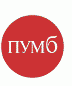  ЄДРПОУ 14282829, МДО 300517Україна, м. Київ 04070, вул. Андріївська, 4  Ліцензія серії АЕ №294710 від 14.02.2015 рокувідділ депозитарної діяльності - тел./ 044/, 231-71-84, 231-71-80www.pumb.uaРозпорядження на видачу виписки юридичній особі/ фізичній особівих. №____ від __________р.депонент/номінальний утримувачДепозитарний код рахунку в  ЦППовне найменування/ ПІБ власника рахунку у ЦПВідомості про депонента/номінального утримувачаДля юридичної особи: Код реєстрації юридичної особи, місцезнаходженняДля фізичної особи: Ідентифікаційний номер, вид, серія (за наявності) та № документу, що посвідчує особу, ким виданий, дата видачі, місце проживанняНадання виписки про стан рахунку у цінних паперах  на ЧЧ.ММ.РРРРна ЧЧ.ММ.РРРРНадання виписки про операції з цінними паперами  з ЧЧ.ММ.РРРРпо ЧЧ.ММ.РРРРНадання інформаційної довідки про незавершені операціїТак/НіТак/НіНадання інформаційної довідки (вказати яку)_________________________________________________________(вказати яку)_________________________________________________________Повне найменування Емітента, код реєстрації ЄДРПОУКод  ЦП (ISIN)міжнародний код випуску ЦПміжнародний код випуску ЦПТерміново:(Якщо «так», то депозитарна операція тарифікується за подвійним тарифом)Терміново:(Якщо «так», то депозитарна операція тарифікується за подвійним тарифом)Терміново:(Якщо «так», то депозитарна операція тарифікується за подвійним тарифом)ТАКНІНІСпосіб отримання виписки (вибрати необхідне , обираючи засіб передавання виписки e-mail, Депонент несе відповідальність за збереження конфіденційності інформації, що передається, та усвідомлює ризик її розголошення третім особам в процесі передавання)Спосіб отримання виписки (вибрати необхідне , обираючи засіб передавання виписки e-mail, Депонент несе відповідальність за збереження конфіденційності інформації, що передається, та усвідомлює ризик її розголошення третім особам в процесі передавання)Спосіб отримання виписки (вибрати необхідне , обираючи засіб передавання виписки e-mail, Депонент несе відповідальність за збереження конфіденційності інформації, що передається, та усвідомлює ризик її розголошення третім особам в процесі передавання)e -mail:_____________________, особисто, рекомендованим листом, інше_______________________e -mail:_____________________, особисто, рекомендованим листом, інше_______________________e -mail:_____________________, особисто, рекомендованим листом, інше_______________________e -mail:_____________________, особисто, рекомендованим листом, інше_______________________e -mail:_____________________, особисто, рекомендованим листом, інше_______________________e -mail:_____________________, особисто, рекомендованим листом, інше_______________________e -mail:_____________________, особисто, рекомендованим листом, інше_______________________Документ оформлений/перевірений депозитарною установоюДокумент оформлений/перевірений депозитарною установоюДокумент оформлений/перевірений депозитарною установоюТАКНІНІ                                                                      Вартість депозитарної операції                                                                        Вартість депозитарної операції                                                                        Вартість депозитарної операції                                                                        Вартість депозитарної операції  ________________________ грн.________________________ грн.________________________ грн.________________________ грн.________________________ грн.________________________ грн.________________________ грн.                                                     Розпорядження підписав                                                     Розпорядження підписав                                                     Розпорядження підписав                                                     Розпорядження підписав_________________________________________№ та дата реєстрації __________ від_________  Підпис виконавця____________№ та дата операції__________ від_________  Підпис виконавця____________